Муниципальное бюджетное дошкольное образовательное учреждение Ковылкинский детский сад «Колосок»РАССМОТРЕНО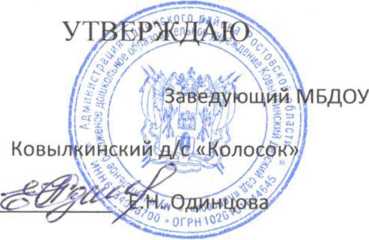 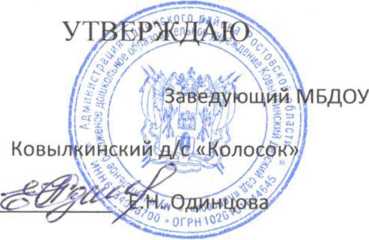 На педагогическом Совете МБДОУ Ковылкинский д/с «Колосок» протокол от 28.08.2019г Рабочая программаПо изобразительной деятельности в детском саду (Т.С. Комарова) в рамках реализации программы« От рождения до школы»под ред. Н.Е. Вераксы, Т.С. Комаровой,М.А.Васильевой.(Рисование)Младшая разновозрастная группа.	Автор  составитель:Воспитатель группы:              Сердюк Л.В.        	 х .Ковылкин      2019г.Пояснительная запискаНормативные основания программы:Программа по изобразительной деятельности в детском саду (далее - Программа) разработана в соответствии со следующими нормативно- правовыми документами, регламентирующими деятельность МБДОУ:      1.   Федеральный закон Российской Федерации от 29 декабря 2012 г. N 273-ФЗ "Об образовании в Российской Федерации", 2.  Федеральный государственный образовательный стандарт дошкольного образования" (Приказ Министерства образования и науки РФ от 17 октября 2013 г. № 1155), 3.  Порядок организации и осуществления образовательной деятельности по основным общеобразовательным программам - образовательным программам дошкольного образования (Приказ Министерства образования и науки Российской Федерации от 30 августа 2013 г. № 1014),             4.СанПиН 2.4.1.3049-135. Лицензия на право ведения образовательной деятельности 6. Устав МБДОУ 7. Образовательной программы МБДОУ.Направленность: Художественно-эстетическое развитие. (Изобразительная деятельность в детском саду- рисование)Цель программы: воспитание интереса к художественно-творческой деятельности,  развитие детского художественного творчества, интереса к самостоятельной творческой деятельности ; удовлетворение потребности детей в самовыражении.Задачи: Развивать эстетическое восприятие; обращать внимание детей на красоту окружающих предметов (игрушки), объектов природы (растения, животные), вызывать чувство радости.Предлагать детям передавать в рисунках красоту окружающих предметов и природы (голубое небо с белыми облаками; кружащиеся на ветру и падающие на землю разноцветные листья; снежинки и т. п.).   Продолжать учить правильно держать карандаш, фломастер, кисть, не напрягая мышц и не сжимая сильно пальцы; добиваться свободного движения руки с карандашом и кистью во время рисования. Учить набирать краску на кисть: аккуратно обмакивать ее всем ворсом в баночку с краской, снимать лишнюю краску о край баночки легким прикосновением ворса, хорошо промывать кисть, прежде чем набрать краску другого цвета. Приучать осушать промытую кисть о мягкую тряпочку или бумажную салфетку.   Закреплять знание названий цветов (красный, синий, зеленый, желтый, белый, черный), познакомить с оттенками (розовый, голубой, серый). Обращать внимание детей на подбор цвета, соответствующего изображаемому предмету.   Приобщать детей к декоративной деятельности: учить украшать дымковскими узорами силуэты игрушек, вырезанных воспитателем (птичка, козлик, конь и др.), и разных предметов (блюдечко, рукавички).   Учить ритмичному нанесению линий, штрихов, пятен, мазков (опадают с деревьев листочки, идет дождь, «снег, снег кружится, белая вся улица», «дождик, дождик, кап, кап, кап...»).   Учить изображать простые предметы, рисовать прямые линии (короткие, длинные) в разных направлениях, перекрещивать их (полоски, ленточки, дорожки, заборчик, клетчатый платочек и др.). Подводить детей к изображению предметов разной формы (округлая, прямоугольная) и предметов, состоящих из комбинаций разных форм и линий (неваляшка, снеговик, цыпленок, тележка, вагончик и др.).   Формировать умение создавать несложные сюжетные композиции, повторяя изображение одного предмета (елочки на нашем участке, неваляшки гуляют) или изображая разнообразные предметы, насекомых и т. п. (в траве ползают жучки и червячки; колобок катится по дорожке и др.).   Учить располагать изображения по всему листу.Формы организации образовательной области Художественно-эстетическое развитие. (Изобразительная деятельность в детском саду- рисование)Основная форма работы - обучение детей на занятиях,Фронтальная (групповая) форма,По подгруппам,Игровая форма,Индивидуальная,Развивающие игры,Творческие заданияИнтегрированная форма обучения.Здоровьесберегающие  технологии используемые в программеФизкультурно-оздоровительные технологии;Технологии обеспечения социально-психологического благополучия ребенка;Здоровье сбережения и здоровье обогащения педагогов дошкольного образования;К ним относятся:Облегченная одежда детей в группе;Организация санитарно-эпидемиологического режима и создание гигиенических условий жизнедеятельности детей на занятиях; Обеспечение психологической безопасности детей во время их пребывания на занятии;Учитываются возрастные и индивидуальные особенности состояния здоровья и развития ребенка;Дыхательная гимнастика;Пальчиковая гимнастика;Гимнастика для глаз;Психогимнастика;Соблюдение мер по предупреждению травматизма;Физминутки.Условия реализации:  Объём. Данная программа рассчитана 36часов (академических) 1 занятие в неделю по 15 минут.Специальным образом, созданная предметно-пространственная среда в группе, организованная в виде разграниченных зон (центров), оснащенная развивающими материалами; организация образовательного процесса предполагает проведение фронтальных занятия 1 раз в неделю по 10 минут;совместную деятельность педагога с детьми;самостоятельную деятельность детей;проведение занятий с  использованием ИКТконструктивное взаимодействие с семьей.В случае форс-мажорных обстоятельств (нет электричества, воды и др) программа реализуется в совместной деятельности..Ожидаемые результатыК концу обучения воспитанники должны знать:- основные приемы и способы рисования;- основы цветоведения;- основные признаки композиции;- понятия: орнамент, ритм, контраст;- правила санитарии, гигиены и техники безопасности.Материал: методическая литература, дидактически–наглядный материал, рабочие тетради, ИКТ.II.Содержание программыУчебно-тематическое планирование.Учитывая адаптационный период, занятия по рисованию проводятся с 10 сентября.III. Методическое обеспечениеЛитература:Методические пособия.Т.С.Комарова. Изобразительная деятельность в детском саду.  Младшая группа. М.: Мозаика-Синтез, 2014г. «От рождения до школы». Примерная общеобразовательная программа дошкольного образования / Под ред. Н.Е.Вераксы, Т.С.Васильевой. -2е издание исправленное.-М. Мозаика-Синтез, 2014..Наглядно – дидактические пособия.Серия « Искусство – детям»: « Городецкая роспись», «Дымковская игрушка», «Гжель», «Хохломская роспись».ДатаФормы работыОбъём вчасахПримечание.11.09.1 «Знакомство с карандашом и бумагой», Стр. 45.Т.С.Комарова.1 час18.09.Тема3. « Идет дождь», стр46. Т.С.Комарова.1 час25.09.Тема6. « Привяжем к шарикам цветные ниточки»,Стр.48. Т.С.Комарова.1 час02.10.Тема8. « Красивые лесенки», стр. 49-50. Т.С.Комарова.1 час09.10.Тема11. «Разноцветный ковер из листьев», стр.52-53. Т.С.Комарова.1 час16.10.Тема12. « Цветные клубочки», стр.53-54. Т.С.Комарова.1 час23.10.Тема14. «Колечки», стр.55. Т.С.Комарова.1 час30.10.Тема16. «Раздувайся пузырь», стр.56. Т.С.Комарова.1 час06.11.Тема20. Рисование по замыслу, стр.59. Т.С.Комарова.1 час13.11.Тема21 «Красивые воздушные шары», стр.60. Т.С.Комарова.1 час20.11.Тема24. « Разноцветные обручи», стр.61-62. Т.С.Комарова.1 час27.11.Тема27. «Нарисуй что-то круглое», стр.63-64. Т.С.Комарова.1 час04.12.Тема29. «Нарисуй, что хочешь красивое», стр.65. Т.С.Комарова.1 час11.12.Тема31. «Снежные комочки, большие и маленькие» стр.66-67. Т.С.Комарова.1 час18.12.Тема34. «Деревья на нашем участке».стр.68-69. Т.С.Комарова.1 час25.12.Тема36. « Елочка», стр.70. Т.С.Комарова.1 час15.01.Тема38. «Знакомство с дымковскими игрушками. Рисование узоров» стр.71-72. Т.С.Комарова.1 час22.01.Тема41. « Новогодняя елка с огоньками и шариками» стр. 73-74. Т.С.Комарова.1 час29.01.Тема42. « Украсим рукавичку-домик» стр.74.1 час05.02.Тема44. «Украсим дымковскую уточку» стр.75-76. Т.С.Комарова.1 час12.02.Тема46. Рисование по замыслу.стр.77. Т.С.Комарова.1 час19.02.Тема51. «Мы слепили на прогулке снеговиков», стр.79-80. Т.С.Комарова.1 час26.02.Тема58. «Деревья в снегу»,стр.83-84 Т.С.Комарова.1 час05.03.Тема56 « Самолеты летят», стр.82-83. Т.С.Комарова.1 час12.03.Тема53«Светит солнышко», стр.81. Т.С.Комарова.1 час19.03.Тема62. « красивые флажки на ниточке», стр.86-87. Т.С.Комарова.1 час26.03.Тема 65. «Нарисуйте, кто, что хочет красивое», стр89. Т.С.Комарова.1 час02.04.Тема67. «Книжки-малышки», стр.90. Т.С.Комарова.1 час09.04.Тема69. «Нарисуй Т.С.Комарова.Что-то прямоугольной формы»,стр.91-92.1 час16.04.Тема 72. « Кубики стоят на столе», стр.93. Т.С.Комарова.1 час23.04.Тема75. « Домик для собачки», стр.95. Т.С.Комарова.1 час30.04.Тема76. « Красивый коврик» стр.95-96. Т.С.Комарова.1 час07.05.Тема78. « Красивая тележка», стр.97-98. Т.С.Комарова.1 час14.05.Тема82. « Картинка о празднике», стр.100-101. Т.С.Комарова.1 час21.05.Тема84. «Одуванчики в траве», стр.101-102. Т.С.Комарова.1 час	28.05.Тема86. Рисование красками по замыслу, стр.102-103. Т.С.Комарова.1 час31.05.Тема88. «Высокий новый дом», стр.103-104. Т.С.Комарова.1 часИтого 36